SCOUTS BSA TROOP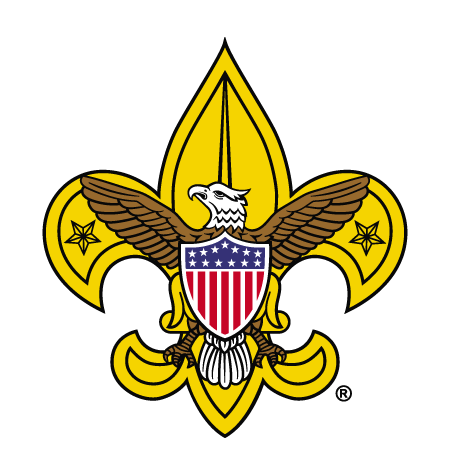 0000CHARTERED ORGANIZATION NAME- CITY, OHIO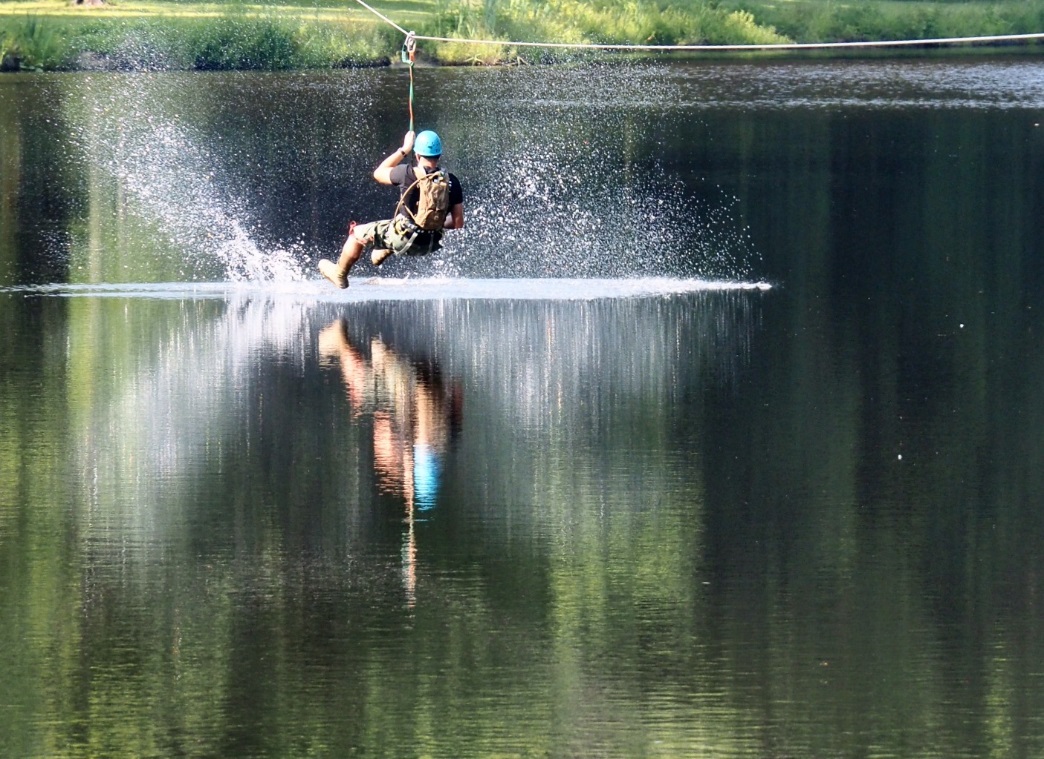 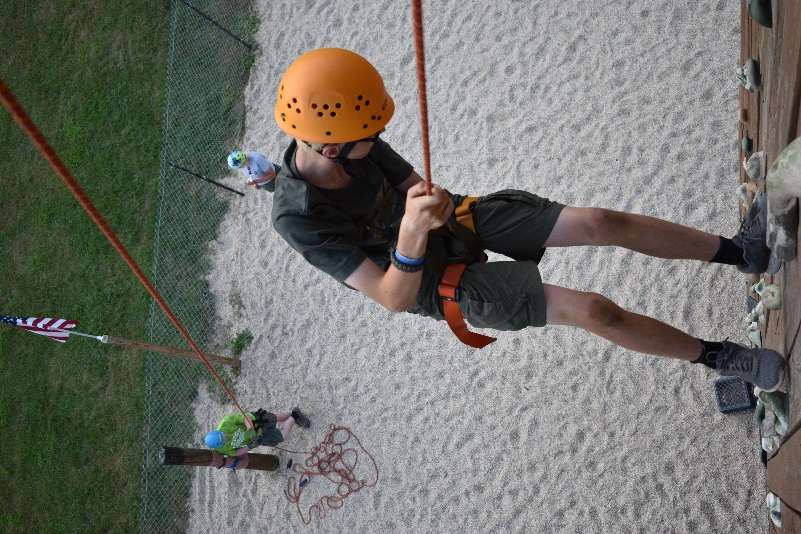 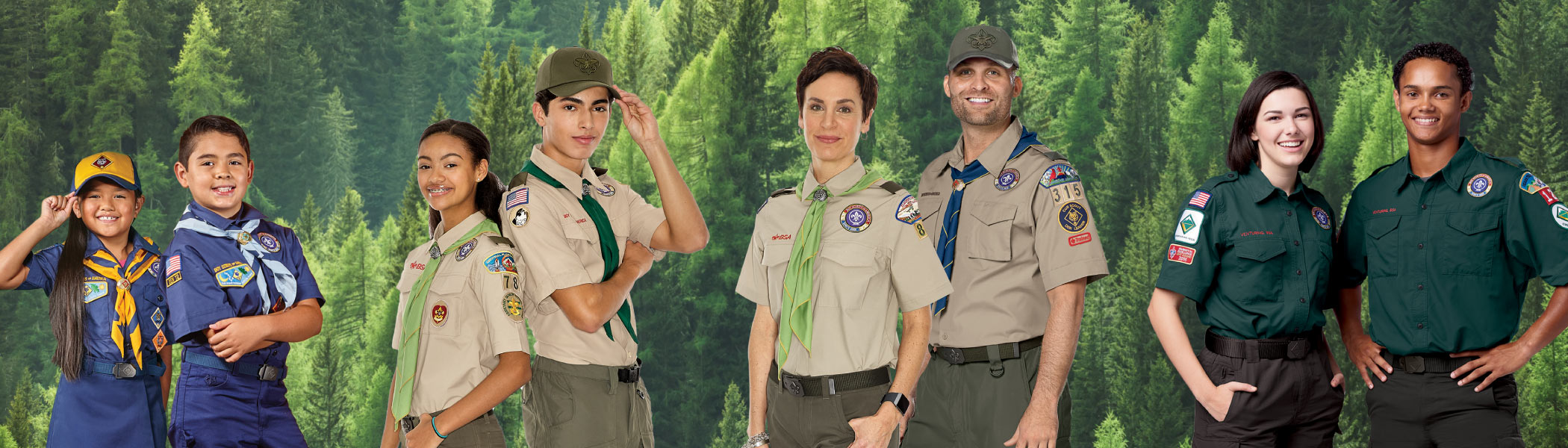 